Zima bela k nam hiti,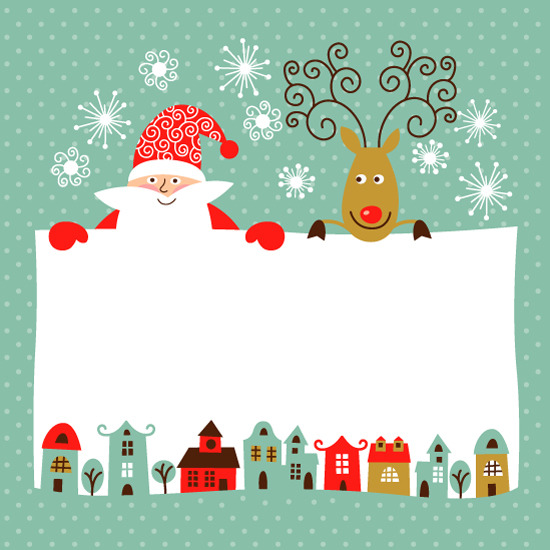 kup želja se porodi,lučke šolo že krasijo,se otroci veselijo,končno je napočil čas,ko Božiček pride v vas.OŠ GUSTAVA ŠILIHA LAPORJE VABI NABOŽIČNO–NOVOLETNI SEJEM, KI BO V PETEK, 2. 12. 2016, OB 17. URIV ŠOLSKEM PARKU.